Student engagement self-assessment tool – student volunteer program(To be completed by the student together with teacher)Name:	Date:Name of teacher:How much do each of these statements apply to you? If you think they are not true at all, place an X in the box with the 
sad face.  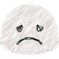 If you think they are very true for you, place an X in the box with the smiley face.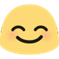 If you feel somewhere in-between, write an X somewhere in the middle of the sad and smiley faces.Where am I at?I feel happy.I have lots of energy. I am confident in myself.I can control my behaviour and my emotions.I set goals for myself, which I can achieve.I cope well with changes.I am well organised.I get on well with lots of different people.I get along and work well with other people. I care about how other people feel.I can focus on a task and finish it off.I enjoy being a learner. I have good literacy skills.I have good numeracy skills.I enjoy challenges and don’t give up easily.I like to take part in discussions and share my opinions.I take pride in my work.I like it when people give me feedback.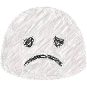 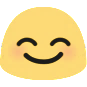 